Attachment 16 –Respiratory Assessment Form – Form No. CDC/NIOSH (M) 2.13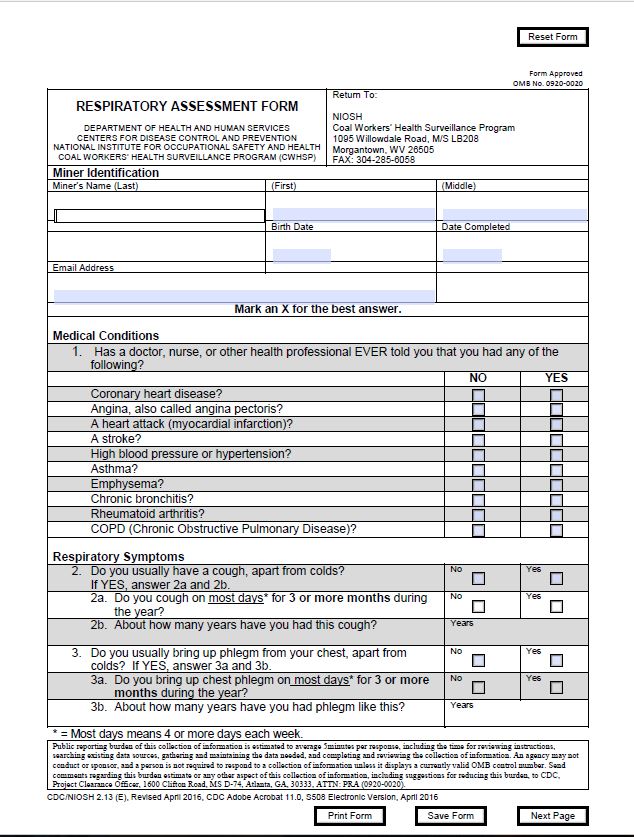 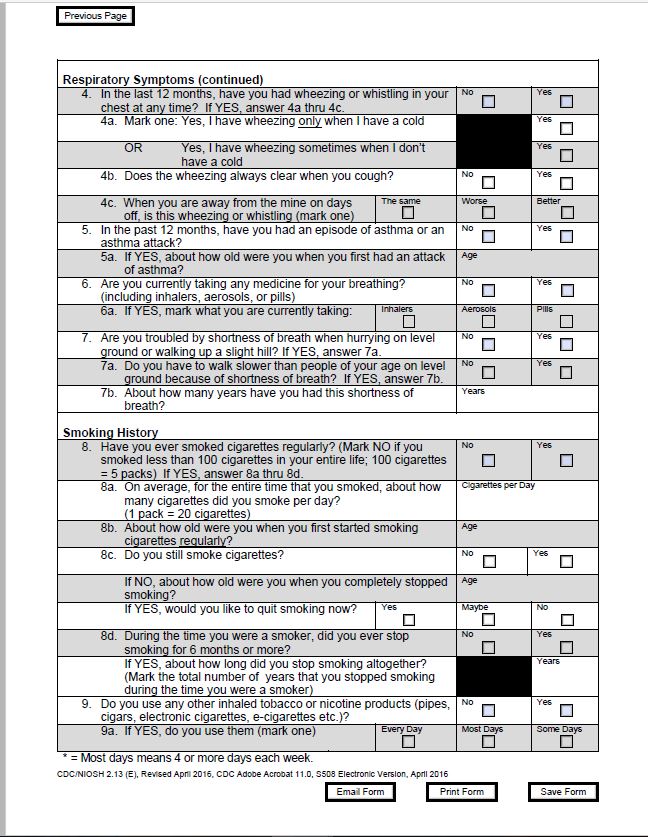 